St. Irene Philoptochos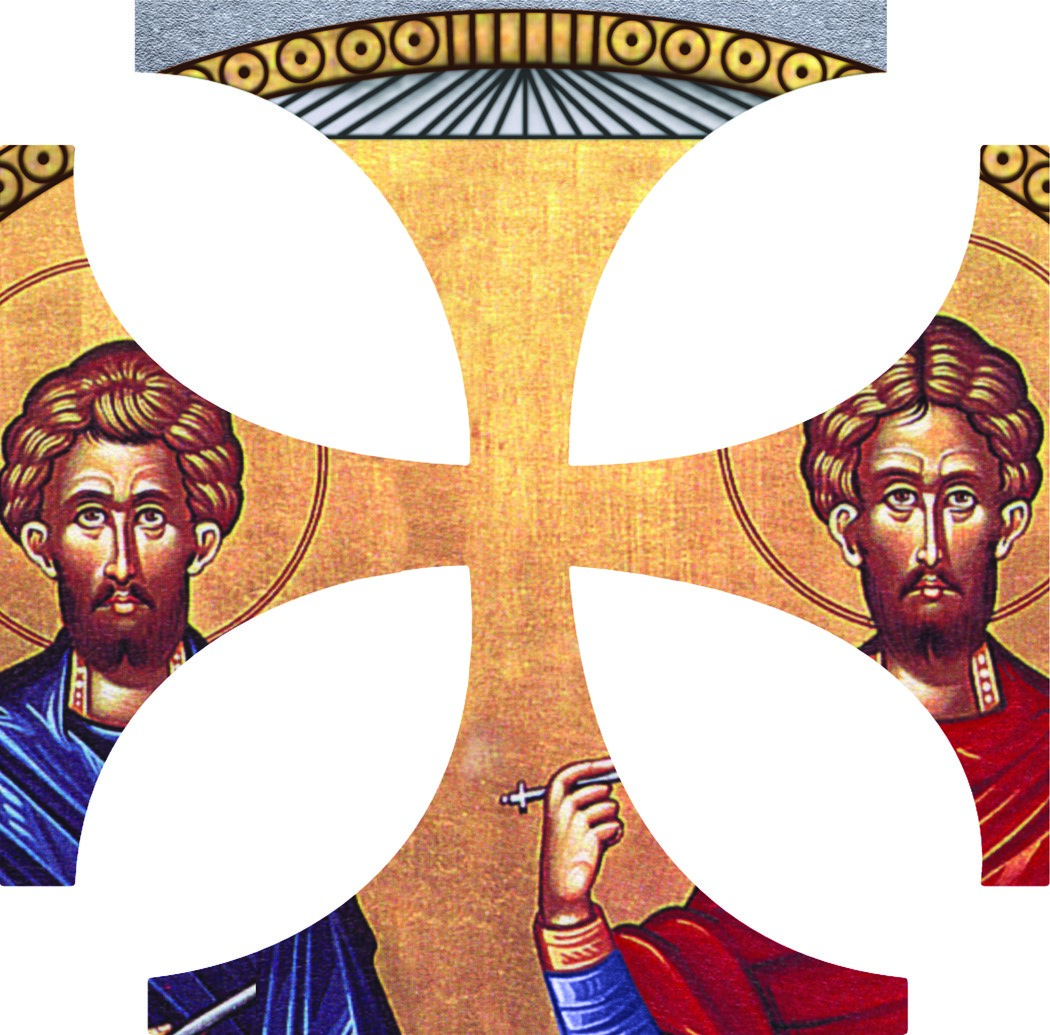 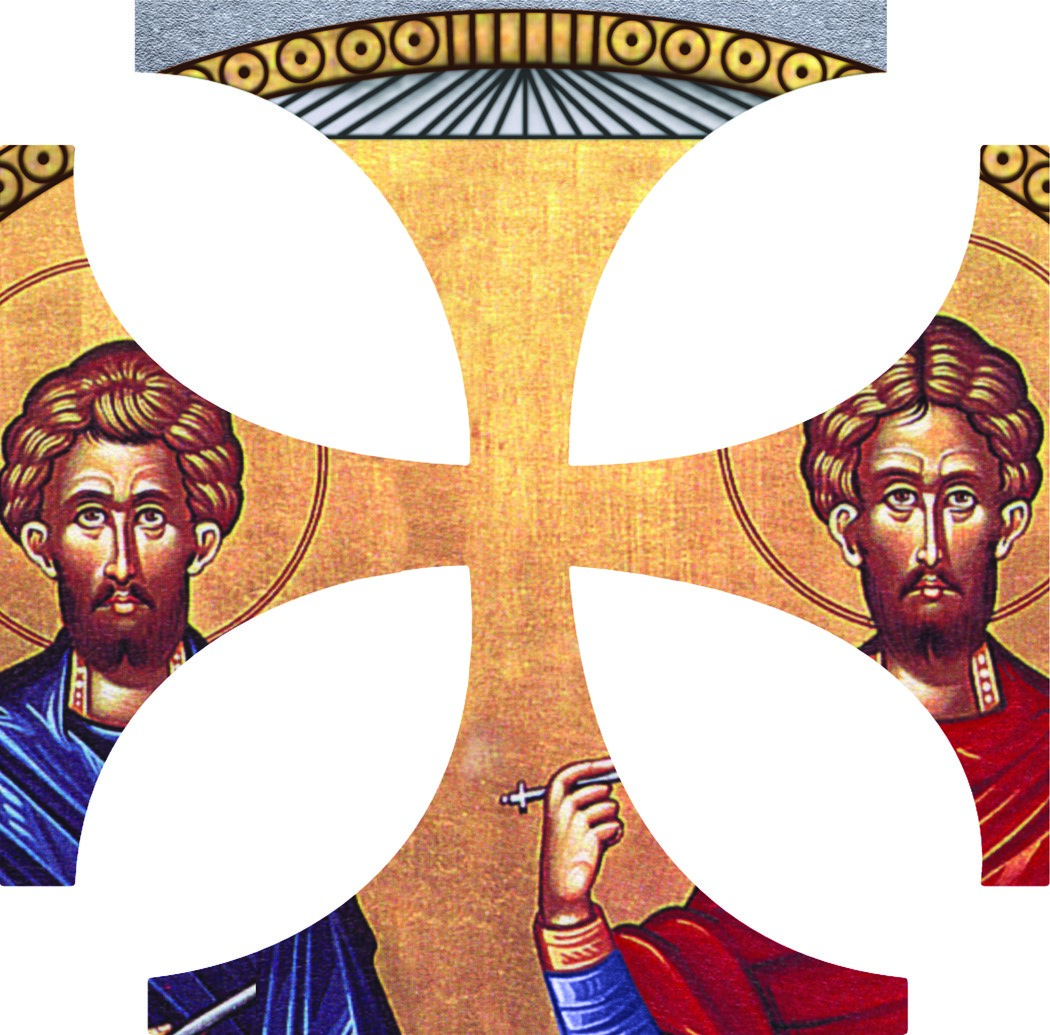 ScholarshipDEGREE OF PARTICIPATION AT ST. JOHN THE BAPTIST PARISH (Choose 9 of the choices below to = 45%)  Each selection is worth 5% Sunday school attendance at least 70%.                  To be determined by Sunday school teacher.Participate in at least 3 GOYA fund raisers.Write an essay for the Oratorical Festival.Attend camp Emmanuel.Help out at vacation bible school.Attend GOYA advent and or Great Lenten Retreat.Take part in church sponsored community service projects.Active participation in their Sunday school class.Serve on the altar or serve as a Myrophore at EasterBasketball or other intermural church sponsored tournament.Youth dancing.Scholarship: GPA = 40% A = 40% B = 30% C = 20% D = 10%Essay Question:How will you keep your Orthodox faith? 	  =    7.5%How will you maintain your Orthodox Values?  =    7.5%